1. Semester, Schuljahr 2017/2018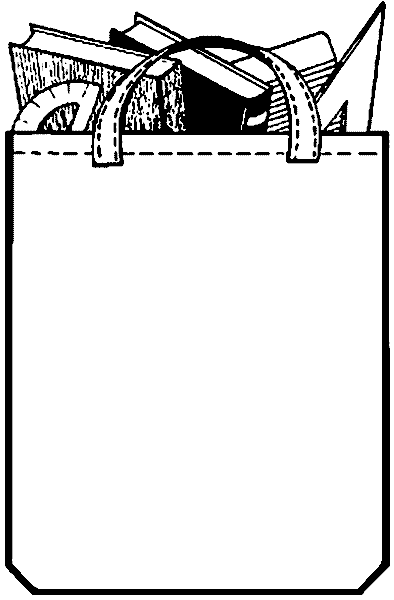 TelefonketteStundenplan21. August - 27. August 2017	Woche 3428. August - 03. September 2017	Woche 3504. September - 10. September 2017	Woche 3611. September - 17. September 2017	Woche 3718. September - 24. September 2017	Woche 3825. September - 01. Oktober 2017	Woche 3902. Oktober - 08. Oktober 2017	Woche 4023. Oktober - 29. Oktober 2017	Woche 4330. Oktober - 05. November 2017	Woche 4406. November - 12. November 2017	Woche 4513. November - 19. November 2017	Woche 4620. November - 26. November 2017	Woche 4727. November - 03. Dezember 2017	Woche 4804. Dezember - 10. Dezember 2017	Woche 4911. Dezember - 17. Dezember 2017	Woche 5018. Dezember - 24. Dezember 2017	Woche 5108. Januar - 14. Januar 2018	Woche 215. Januar - 21. Januar 2018	Woche 322. Januar - 28. Januar 2018	Woche 429. Januar - 04. Februar 2018	Woche 5Montag, 21. August 2017Montag, 21. August 2017ZeitBemerkungenDienstag, 22. August 2017Dienstag, 22. August 2017Mittwoch, 23. August 2017Mittwoch, 23. August 2017Donnerstag, 24. August 2017Donnerstag, 24. August 2017Freitag, 25. August 2017Freitag, 25. August 2017Samstag, 26. August 2017Sonntag, 27. August 2017Mitteilungen und AbsenzenMitteilungen und AbsenzenEingesehen von Eltern, Unterschrift:Eingesehen von Eltern, Unterschrift:Eingesehen von Eltern, Unterschrift:Montag, 28. August 2017Montag, 28. August 2017ZeitBemerkungenDienstag, 29. August 2017Dienstag, 29. August 2017Mittwoch, 30. August 2017Mittwoch, 30. August 2017Donnerstag, 31. August 2017Donnerstag, 31. August 2017Freitag, 01. September 2017Freitag, 01. September 2017Samstag, 02. September 2017Sonntag, 03. September 2017Mitteilungen und AbsenzenMitteilungen und AbsenzenEingesehen von Eltern, Unterschrift:Eingesehen von Eltern, Unterschrift:Eingesehen von Eltern, Unterschrift:Montag, 04. September 2017Montag, 04. September 2017ZeitBemerkungenDienstag, 05. September 2017Dienstag, 05. September 2017Mittwoch, 06. September 2017Mittwoch, 06. September 2017Donnerstag, 07. September 2017Donnerstag, 07. September 2017Freitag, 08. September 2017Freitag, 08. September 2017Samstag, 09. September 2017Sonntag, 10. September 2017Mitteilungen und AbsenzenMitteilungen und AbsenzenEingesehen von Eltern, Unterschrift:Eingesehen von Eltern, Unterschrift:Eingesehen von Eltern, Unterschrift:Montag, 11. September 2017Montag, 11. September 2017ZeitBemerkungenDienstag, 12. September 2017Dienstag, 12. September 2017Mittwoch, 13. September 2017Mittwoch, 13. September 2017Donnerstag, 14. September 2017Donnerstag, 14. September 2017Freitag, 15. September 2017Freitag, 15. September 2017Samstag, 16. September 2017Sonntag, 17. September 2017Mitteilungen und AbsenzenMitteilungen und AbsenzenEingesehen von Eltern, Unterschrift:Eingesehen von Eltern, Unterschrift:Eingesehen von Eltern, Unterschrift:Montag, 18. September 2017Montag, 18. September 2017ZeitBemerkungenDienstag, 19. September 2017Dienstag, 19. September 2017Mittwoch, 20. September 2017Mittwoch, 20. September 2017Donnerstag, 21. September 2017Donnerstag, 21. September 2017Freitag, 22. September 2017Freitag, 22. September 2017Samstag, 23. September 2017Sonntag, 24. September 2017Mitteilungen und AbsenzenMitteilungen und AbsenzenEingesehen von Eltern, Unterschrift:Eingesehen von Eltern, Unterschrift:Eingesehen von Eltern, Unterschrift:Montag, 25. September 2017Montag, 25. September 2017ZeitBemerkungenDienstag, 26. September 2017Dienstag, 26. September 2017Mittwoch, 27. September 2017Mittwoch, 27. September 2017Donnerstag, 28. September 2017Donnerstag, 28. September 2017Freitag, 29. September 2017Freitag, 29. September 2017Samstag, 30. September 2017Sonntag, 01. Oktober 2017Mitteilungen und AbsenzenMitteilungen und AbsenzenEingesehen von Eltern, Unterschrift:Eingesehen von Eltern, Unterschrift:Eingesehen von Eltern, Unterschrift:Montag, 02. Oktober 2017Montag, 02. Oktober 2017ZeitBemerkungenDienstag, 03. Oktober 2017Dienstag, 03. Oktober 2017Mittwoch, 04. Oktober 2017Mittwoch, 04. Oktober 2017Donnerstag, 05. Oktober 2017Donnerstag, 05. Oktober 2017Freitag, 06. Oktober 2017Freitag, 06. Oktober 2017Samstag, 07. Oktober 2017Sonntag, 08. Oktober 2017Mitteilungen und AbsenzenMitteilungen und AbsenzenEingesehen von Eltern, Unterschrift:Eingesehen von Eltern, Unterschrift:Eingesehen von Eltern, Unterschrift:Montag, 23. Oktober 2017Montag, 23. Oktober 2017ZeitBemerkungenDienstag, 24. Oktober 2017Dienstag, 24. Oktober 2017Mittwoch, 25. Oktober 2017Mittwoch, 25. Oktober 2017Donnerstag, 26. Oktober 2017Donnerstag, 26. Oktober 2017Freitag, 27. Oktober 2017Freitag, 27. Oktober 2017Samstag, 28. Oktober 2017Sonntag, 29. Oktober 2017Mitteilungen und AbsenzenMitteilungen und AbsenzenEingesehen von Eltern, Unterschrift:Eingesehen von Eltern, Unterschrift:Eingesehen von Eltern, Unterschrift:Montag, 30. Oktober 2017Montag, 30. Oktober 2017ZeitBemerkungenDienstag, 31. Oktober 2017Dienstag, 31. Oktober 2017Mittwoch, 01. November 2017Mittwoch, 01. November 2017Donnerstag, 02. November 2017Donnerstag, 02. November 2017Freitag, 03. November 2017Freitag, 03. November 2017Samstag, 04. November 2017Sonntag, 05. November 2017Mitteilungen und AbsenzenMitteilungen und AbsenzenEingesehen von Eltern, Unterschrift:Eingesehen von Eltern, Unterschrift:Eingesehen von Eltern, Unterschrift:Montag, 06. November 2017Montag, 06. November 2017ZeitBemerkungenDienstag, 07. November 2017Dienstag, 07. November 2017Mittwoch, 08. November 2017Mittwoch, 08. November 2017Donnerstag, 09. November 2017Donnerstag, 09. November 2017Freitag, 10. November 2017Freitag, 10. November 2017Samstag, 11. November 2017Sonntag, 12. November 2017Mitteilungen und AbsenzenMitteilungen und AbsenzenEingesehen von Eltern, Unterschrift:Eingesehen von Eltern, Unterschrift:Eingesehen von Eltern, Unterschrift:Montag, 13. November 2017Montag, 13. November 2017ZeitBemerkungenDienstag, 14. November 2017Dienstag, 14. November 2017Mittwoch, 15. November 2017Mittwoch, 15. November 2017Donnerstag, 16. November 2017Donnerstag, 16. November 2017Freitag, 17. November 2017Freitag, 17. November 2017Samstag, 18. November 2017Sonntag, 19. November 2017Mitteilungen und AbsenzenMitteilungen und AbsenzenEingesehen von Eltern, Unterschrift:Eingesehen von Eltern, Unterschrift:Eingesehen von Eltern, Unterschrift:Montag, 20. November 2017Montag, 20. November 2017ZeitBemerkungenDienstag, 21. November 2017Dienstag, 21. November 2017Mittwoch, 22. November 2017Mittwoch, 22. November 2017Donnerstag, 23. November 2017Donnerstag, 23. November 2017Freitag, 24. November 2017Freitag, 24. November 2017Samstag, 25. November 2017Sonntag, 26. November 2017Mitteilungen und AbsenzenMitteilungen und AbsenzenEingesehen von Eltern, Unterschrift:Eingesehen von Eltern, Unterschrift:Eingesehen von Eltern, Unterschrift:Montag, 27. November 2017Montag, 27. November 2017ZeitBemerkungenDienstag, 28. November 2017Dienstag, 28. November 2017Mittwoch, 29. November 2017Mittwoch, 29. November 2017Donnerstag, 30. November 2017Donnerstag, 30. November 2017Freitag, 01. Dezember 2017Freitag, 01. Dezember 2017Samstag, 02. Dezember 2017Sonntag, 03. Dezember 2017Mitteilungen und AbsenzenMitteilungen und AbsenzenEingesehen von Eltern, Unterschrift:Eingesehen von Eltern, Unterschrift:Eingesehen von Eltern, Unterschrift:Montag, 04. Dezember 2017Montag, 04. Dezember 2017ZeitBemerkungenDienstag, 05. Dezember 2017Dienstag, 05. Dezember 2017Mittwoch, 06. Dezember 2017Mittwoch, 06. Dezember 2017Donnerstag, 07. Dezember 2017Donnerstag, 07. Dezember 2017Freitag, 08. Dezember 2017Freitag, 08. Dezember 2017Samstag, 09. Dezember 2017Sonntag, 10. Dezember 2017Mitteilungen und AbsenzenMitteilungen und AbsenzenEingesehen von Eltern, Unterschrift:Eingesehen von Eltern, Unterschrift:Eingesehen von Eltern, Unterschrift:Montag, 11. Dezember 2017Montag, 11. Dezember 2017ZeitBemerkungenDienstag, 12. Dezember 2017Dienstag, 12. Dezember 2017Mittwoch, 13. Dezember 2017Mittwoch, 13. Dezember 2017Donnerstag, 14. Dezember 2017Donnerstag, 14. Dezember 2017Freitag, 15. Dezember 2017Freitag, 15. Dezember 2017Samstag, 16. Dezember 2017Sonntag, 17. Dezember 2017Mitteilungen und AbsenzenMitteilungen und AbsenzenEingesehen von Eltern, Unterschrift:Eingesehen von Eltern, Unterschrift:Eingesehen von Eltern, Unterschrift:Montag, 18. Dezember 2017Montag, 18. Dezember 2017ZeitBemerkungenDienstag, 19. Dezember 2017Dienstag, 19. Dezember 2017Mittwoch, 20. Dezember 2017Mittwoch, 20. Dezember 2017Donnerstag, 21. Dezember 2017Donnerstag, 21. Dezember 2017Freitag, 22. Dezember 2017Freitag, 22. Dezember 2017Samstag, 23. Dezember 2017Sonntag, 24. Dezember 2017Mitteilungen und AbsenzenMitteilungen und AbsenzenEingesehen von Eltern, Unterschrift:Eingesehen von Eltern, Unterschrift:Eingesehen von Eltern, Unterschrift:Montag, 08. Januar 2018Montag, 08. Januar 2018ZeitBemerkungenDienstag, 09. Januar 2018Dienstag, 09. Januar 2018Mittwoch, 10. Januar 2018Mittwoch, 10. Januar 2018Donnerstag, 11. Januar 2018Donnerstag, 11. Januar 2018Freitag, 12. Januar 2018Freitag, 12. Januar 2018Samstag, 13. Januar 2018Sonntag, 14. Januar 2018Mitteilungen und AbsenzenMitteilungen und AbsenzenEingesehen von Eltern, Unterschrift:Eingesehen von Eltern, Unterschrift:Eingesehen von Eltern, Unterschrift:Montag, 15. Januar 2018Montag, 15. Januar 2018ZeitBemerkungenDienstag, 16. Januar 2018Dienstag, 16. Januar 2018Mittwoch, 17. Januar 2018Mittwoch, 17. Januar 2018Donnerstag, 18. Januar 2018Donnerstag, 18. Januar 2018Freitag, 19. Januar 2018Freitag, 19. Januar 2018Samstag, 20. Januar 2018Sonntag, 21. Januar 2018Mitteilungen und AbsenzenMitteilungen und AbsenzenEingesehen von Eltern, Unterschrift:Eingesehen von Eltern, Unterschrift:Eingesehen von Eltern, Unterschrift:Montag, 22. Januar 2018Montag, 22. Januar 2018ZeitBemerkungenDienstag, 23. Januar 2018Dienstag, 23. Januar 2018Mittwoch, 24. Januar 2018Mittwoch, 24. Januar 2018Donnerstag, 25. Januar 2018Donnerstag, 25. Januar 2018Freitag, 26. Januar 2018Freitag, 26. Januar 2018Samstag, 27. Januar 2018Sonntag, 28. Januar 2018Mitteilungen und AbsenzenMitteilungen und AbsenzenEingesehen von Eltern, Unterschrift:Eingesehen von Eltern, Unterschrift:Eingesehen von Eltern, Unterschrift:Montag, 29. Januar 2018Montag, 29. Januar 2018ZeitBemerkungenDienstag, 30. Januar 2018Dienstag, 30. Januar 2018Mittwoch, 31. Januar 2018Mittwoch, 31. Januar 2018Donnerstag, 01. Februar 2018Donnerstag, 01. Februar 2018Freitag, 02. Februar 2018Freitag, 02. Februar 2018Samstag, 03. Februar 2018Sonntag, 04. Februar 2018Mitteilungen und AbsenzenMitteilungen und AbsenzenEingesehen von Eltern, Unterschrift:Eingesehen von Eltern, Unterschrift:Eingesehen von Eltern, Unterschrift: